S pozdravem,Bc. Kateřina Červíková, MScReferentka PR a marketingu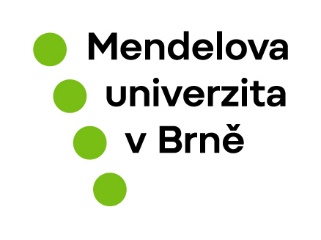 Oddělení komunikace a marketinguRektorátMendelova univerzita v BrněZemědělská 1665/1, 613 00, BrnoT +420 545 135 188, M 778 453 337katerina.cervikova@mendelu.cz, www.mendelu.cz